Upominek dla mamy25.05.2020Ponieważ jutro jest święto wszystkich mam, przygotowałam dla was kilka niespodzianek, które możecie wykonać i podarować swoim mamom jutro. Oczywiście z dużą ilością buziaków!Można wydrukować taki dyplom dla Supermamy…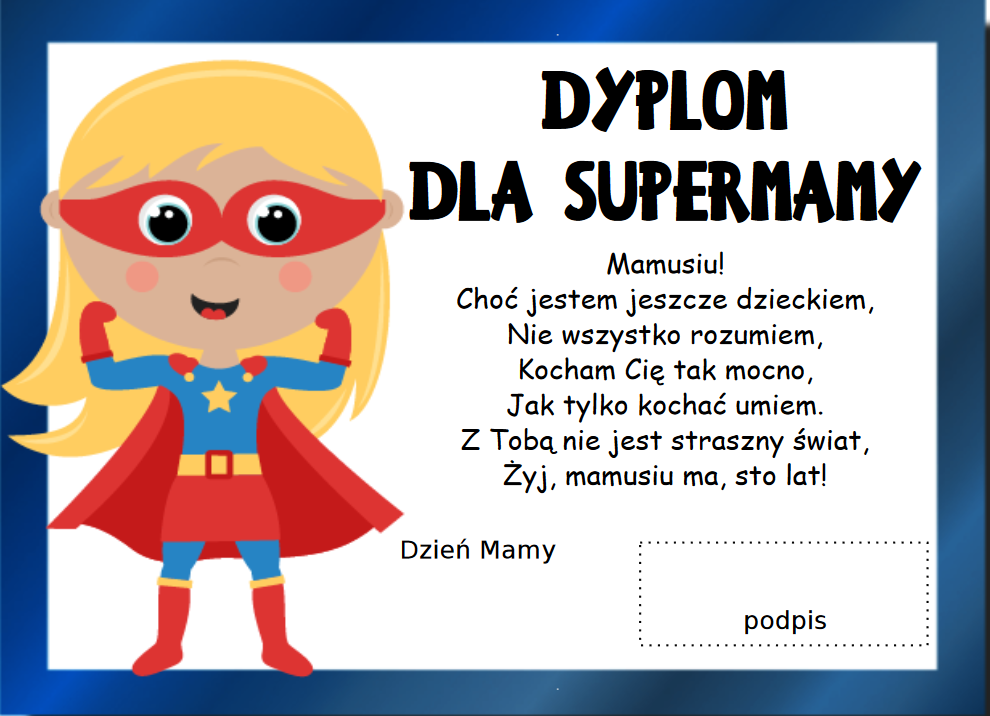 I medal…zrób dziurkę i nawlecz medal na tasiemkę lub sznurek, zawieś swojej Supermamie na szyi…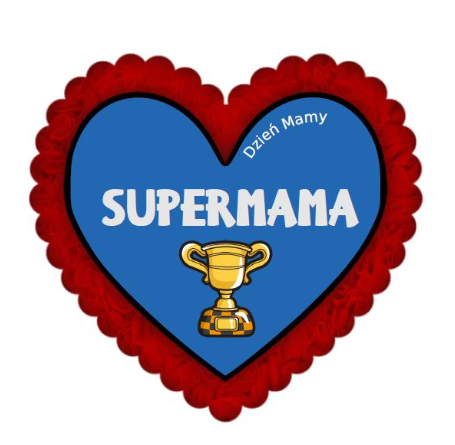 Dyplom i medal pochodzi ze strony: https://panimonia.pl/2017/05/12/dzien-taty-dyplomy-medale-inne-niespodzianki/Laurka "Dla Mamy"- jak narysować laurkę na dzień Mamy- nauka rysowania dla dziecihttps://www.youtube.com/watch?v=ExVlhUDQih8Proste DIY z papieru na Dzień Mamyhttps://www.youtube.com/watch?v=orpB8KR9Qmw